										       FORMULAIRE DE PLAINTE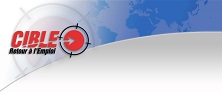 IDENTIFICATION DU PLAIGNANTNom et prénom : 							Date de la plainte : 		     Adresse complète : 							Téléphone : 			     Nom de la personne concernée : 					Motif de la plainte : 		      LA PLAINTE (si l’espace est insuffisant, veuillez ajouter une feuille)L’EXPOSÉ DES FAITS :										LES RÉSULTATS ATTENDUS DE LA PLAINTE (s’il y a lieu) :Date de réception de la plainte :  						Heure : 		        Signature du plaignantLorsque ce formulaire est rempli et signé, veuillez s’il vous plaît le faire parvenir à Monsieur André Rousseau, directeur généralCible Retour à l’Emploi4740, rue Wellington, bureau 302 Verdun, Québec  H4G 1X3andre.rousseau@cibleretour.com 